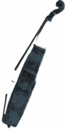 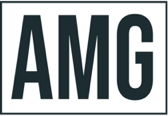 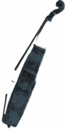 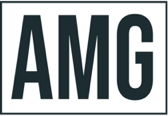 ESCHER STRING QUARTETAdam Barnett-Hart, violinBrendan Speltz, violinPierre Lapointe, violaBrook Speltz, celloEscher String Quartet has received acclaim for its profound musical insight and rare tonal beauty. A former BBC New Generation Artist and recipient of the Avery Fisher Career Grant, the quartet has performed at the BBC Proms at Cadogan Hall and is a regular guest at Wigmore Hall. In its home town of New York, the ensemble serves as season artists of the Chamber Music Society of Lincoln Center. The 2023-2024 season finds Escher Quartet embarking upon a major project - performances of the complete cycle of quartets by Bela Bartok, culminating in a single concert performance of all six at Chamber Music Society of Lincoln Center. Beyond Bartok, the Eschers will return to many of the illustrious music centers and organizations in America, such as The Kennedy Center, Philadelphia Chamber Music Society, Phoenix Chamber Music Society, Duke University, Coleman Chamber Music Association, and Savannah Music Festival, among others. Escher String Quartet has made a distinctive impression throughout Europe, with recent debuts including the Amsterdam Concertgebouw, Berlin Konzerthaus, London’s Kings Place, Slovenian Philharmonic Hall, Les Grands Interprètes Geneva, Tel Aviv Museum of Art, and Auditorium du Louvre. The ensemble has appeared at festivals such as the Heidelberg Spring Festival, Budapest’s Franz Liszt Academy, Dublin’s Great Music in Irish Houses, the Risør Chamber Music Festival in Norway, the Hong Kong International Chamber Music Festival, and the Perth International Arts Festival in Australia. Alongside its growing European profile, Escher Quartet continues to flourish in its home country, performing at the Aspen Music Festival, Bravo! Vail, Santa Fe Chamber Music Festival, Bowdoin Music Festival, Toronto Summer Music, Chamber Music San Francisco, Music@Menlo, and the Ravinia and Caramoor festivals. The 2022-2023 season saw the release of two albums - string quartets by Pierre Jalbert and Escher’s studio recording of the complete Janacek quartets and Pavel Haas quartet no. 2 with multi award winning percussionist Colin Currie (BIS Label). Recordings of the complete Mendelssohn quartets and beloved romantic quartets of Dvorak, Borodin and Tchaikovsky were released on the BIS label in 2015-18 and received with the highest critical acclaim, with comments such as “...eloquent, full-blooded playing...the four players offer a beautiful blend of individuality and accord” (BBC Music Magazine). In 2019, DANCE, an album of quintets with Grammy award winning guitarist Jason Vieaux, was enthusiastically received. In 2021, Escher’s recording of the complete quartets of Charles Ives and Samuel Barber was met with equal excitement, including “A fascinating snapshot of American quartets, with a recording that is brilliantly detailed, this is a first-rate release all around” (Strad Magazine). The quartet has also recorded the complete Zemlinsky String Quartets in two volumes, released on the Naxos label in 2013 and 2014. Beyond the concert hall, Escher String Quartet is proud to announce the creation of a new non-profit, ESQYRE (Escher String Quartet Youth Residency Education). ESQYRE’s mission as a non-profit classical music organization is to provide a comprehensive educational program through music performance and instruction for people of all ages. In addition to their non-profit work, the quartet has also held faculty positions at Southern Methodist University in Dallas, TX and Univerity of Akron, OH. Within months of its inception in 2005, the ensemble came to the attention of key musical figures worldwide. Championed by The Emerson Quartet, Escher Quartet was invited by both Pinchas Zukerman and Itzhak Perlman to be Quartet-in-Residence at each artist's summer festival: the Young Artists Program at Canada’s National Arts Centre; and the Perlman Chamber Music Program on Shelter Island, NY. Escher Quartet takes its name from the Dutch graphic artist M.C. Escher, inspired by Escher’s method of interplay between individual components working together to form a whole.2023/2024Please do not make any changes, omissions or additions, unless authorized by artist management.